1L CAREER PLANNING TIMELINEFALLAttend First Week Orientation.Work with mentor on Personal and Professional Development Plan (PPDP) due early October.Schedule 1L appointment with Career Services after October 15th.Draft legal resume:  http://ualr.edu/law/career-services/resume-writing-2/Bring copy of resume to appointment with Career Services.Send applications to potential internship locations beginning December 1st and throughout the spring.Outline and study for finals.SPRINGCheck HIRE Bowen regularly for summer job postings beginning now and throughout the spring .Email your resume to Career Services or stop by the office for resume review/approval.Add grades and class rank to resume (if 3.0 GPA of higher).In January, register for On-Campus Interviews (“OCIs”) which are held in February.Attend Mock Interviews to hone your interview skills in January, in preparation for OCIs.Attend Networking 101 and the Networking Fair in April to meet local practicing attorneys.Apply for externships and clinic programs in April for 2L year.Write on for law review begins in May.Attend study abroad presentations.ALL YEARJoin local and national bar association’s students divisions and other student organizations.Keep in contact with mentor – remember to schedule fieldwork hours in the spring and complete your pro bono hours for your professionalism classStop by Career Services with questions.Create/update LinkedIn profile.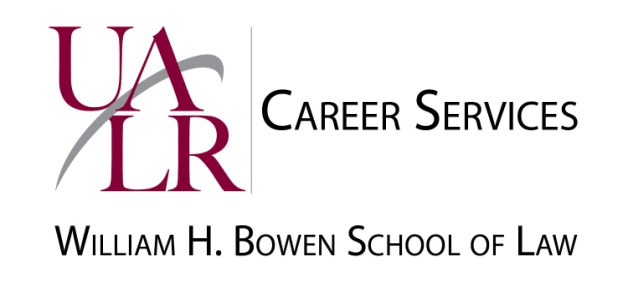 